Registration Form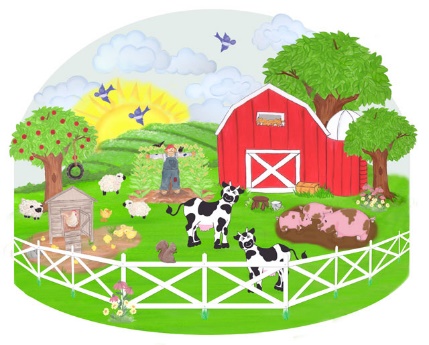               For the 2018 yearKaren’s Kids CampusParent’s Name(s):_________________________________________________________________Address:_________________________________________________________________________Home Phone:___________________________     Cell Phone:_____________________________Email address:____________________________________       Child’s Name:___________________________________        Birthdate:____________________Child’s Name:___________________________________        Birthdate:____________________Child’s Name:___________________________________        Birthdate:____________________Childcare needs (Please circle):         Full-time         Part-time      School District______________School Age Children:      Before School       After School        Summer         School Delays/CancellationsFor part-time, days of the week and times requested:__________________________________________Comments:_______________________________________________________________________________Are you going through the state (Title20)  yes or no          If yes, do you have a weekly copay $_______OFFICE USE: Registration fee (yearly fee):  $40.00 child or $75.00 family   __cc  ck#____  cash__   Would you be interested in hearing more about our auto payment    yes  or   noDate: turned in_____________     	Enrollment Packet Given_____	  Any custodial issues  yes or no  